2024第42回蒲郡まつり　竹島サテライト会場　飲食ブース出店要項１　開催日時令和６年７月２８日 (日)　午前１０時～午後９時２　場所竹島ベイパーク駐車場及びその周辺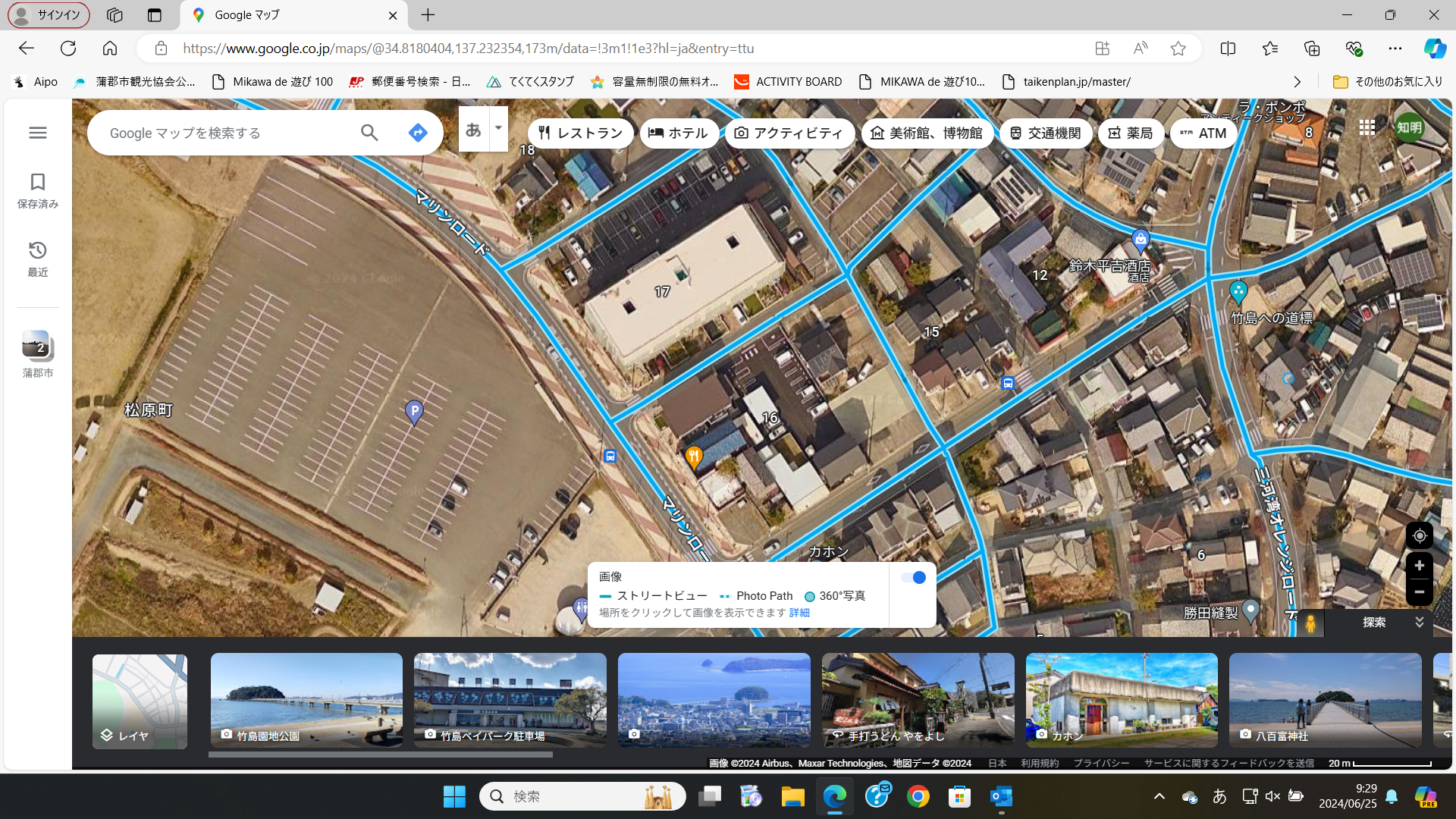 ３　募集店数　１６ブース　キッチンカーゾーン・屋台ゾーン　各８ブース程度※応募者多数の場合は抽選とします。抽選結果については後日ご連絡します。（蒲郡市内事業者もしくは市内在住者及び蒲郡の特産品を販売いただける事業者を優先させていただきます。）　　※蒲郡市暴力団排除条例に基づき、暴力団員による不当な行為の防止等に関する法律に規定されている暴力団員又は暴力団関係者の方は出店できません。（警察に出店者リストを提出いたします。誓約書及び名簿を必ずご記入のうえ、ご提出ください（誓約書は各出店者の代表者が、名簿は代表者も含め当日出店に従事するすべての方がご記入ください）。４　出店ブース各出店については以下のとおりです。・出店ブースの位置は主催者側で決定し連絡いたします。・出店ブースの広さはそれぞれ以下のとおりです。間口５．４ｍ×奥行き３．６ｍ５　出店料　　・１ブースにつき　　　　２０,０００円　　※出店者側の都合によるキャンセルに対して出店料の払い戻しはできません。　　※出店料はイベント前日までに徴収します。　　※天変地異その他不可抗力により、出店日程の縮小または出店中止となった場合も、出店料の払い戻しは致しません。６　出店者説明会　　実施予定なし。事前配布資料に基づき、運営をお願いいたします。７　備品　　電源・テントが必要な場合は、出店者にてご準備願います。※簡易照明の設置はありません。※火器の使用がある場合は消火器の用意をお願いします。８　出店物生鮮食料品など、保存期間が極めて短いものは不可とします。９　出店物等の保管出店物や持ち込んだ備品の保管は、各出店者の責任とします。出店物や備品の損害について、主催者はその責任を一切負いません。10　搬入・搬出等　搬入：７月２８日（日）　　午前７時３０分～午前８時３０分搬出：７月２８日（日）　　午後９時３０分～午後１０時３０分※７月２８日（日）午前８時３０分～午後５時３０分まで一般の有料駐車場として利用いたします。搬入車は午前８時３０分までに関係者駐車場に移動をお願いします。　　※時間に関しては、運営上の都合で変更になる可能性があります。 ※搬入・搬出の際は、出店者の方々で譲り合って、作業をお願いします。 ※台車等は出店者でご準備ください。11　事故防止及び責任・主催者及び出店者は、出店物の搬入搬出・展示・販売に際し最善の注意を払います。・万一事故が発生した場合の責任は、出店者が負うこととします。・主催者は事故発生の防止のため、出店・店示・販売の制限または中止を求めることがあります。12　開催変更及び中止・主催者は天変地異その他不可抗力により、日程の縮小または中止をすることがあります。・これらの判断はすべて主催者で行い、これによって生じる損害等についての責任は一切負いません。13　出店規定の変更・主催者はやむをえない事情がある場合は、この要項を変更することがあります。14　その他・この出店要項に記載のない事項については、その都度、主催者が決定します。・出店にかかる保健所への届出は、各出店者でお願いします。（出店の際には許可書を見えるところに掲示してください。）・出店にかかる売り上げ補償はしません。・各自で列整理は責任を持って対応してください。・会場にゴミ箱の設置はありません。販売飲食物の容器等は必ず店舗で責任をもって回収願います。・価格調整はいたしません。蒲郡まつりは市民まつりであることを鑑みて、良識ある価格設定をお願いします。・７月２９日（月）午前９時より竹島水族館前駐車場～竹島ベイパーク駐車場～周辺にて清掃活動を行います。１名以上ご参加ください。　　・この要項及びそのほか主催者からの遵守事項に従えない場合は、出店の中止及び次回以降の出店をお断りさせていただきます。15　申込み①出店申込書②誓約書（出店代表者）③名簿（出店代表者を含み、当日従事する全ての方）④営業許可証の写し（キッチンカーの方）規格のわかる書類・写真をそろえ、令和６年７月５日（金）午後５時（厳守）までにお申し込みください。※②誓約書（出店代表者）及び③名簿（出店代表者を含み、当日従事する全ての方）について、令和６年度蒲郡まつりの他催事のために提出済の方は再度の提出は不要です。必要事項を記入の上、「郵送」、「メール」または「ナビテラス窓口」にて、ご提出ください。16　主催者・問合先・提出先　　　（一社）蒲郡市観光協会蒲郡まつり事務局　担当：高井・鹿野・出口
電話：0533-68-2526　Ｅメール：kankou@sk.aitai.ne.jp協力：蒲郡まつり実行委員会事務局（蒲郡市役所 観光まちづくり課）※問い合わせは原則Ｅメールでお願いします。